＜ＪＡバンク中央アカデミー＞全国研修のご案内　(№1590、1760)農業融資（経営分析）研修 A・B～ 農業融資先の経営分析、経営改善指導ポイント習得のための講座～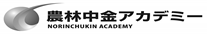 研修のねらい（こんな時）ＪＡバンクにおいては、「農業者・地域から評価され、選ばれ、一層必要とされるＪＡバンク」を目指すこととしており、それを実現させるための４つの柱の一つとして「貸出の強化」を掲げ、多様化する農業資金ニーズへの適切な対応に向け、一段の取組強化を進めています。本研修は、農業者・農業法人に対する対応力の強化を図るため、農業融資取引先の経営分析、経営改善指導を行うための知識・ノウハウを学んでいただくことをねらいとしています。想定する受講対象者信農連等の農業融資部署または農業融資推進・指導部署の職員※ 弊社が開催する「農業融資（簿記・税務）研修」、「同（審査・目利き）研修」を受講済みもしくは同等の知識を有することおよび６か月以上の融資業務経験を有することを前提とします。考え方（研修の骨格）最初に、農業者および農業法人の決算書分析、部門別損益の把握のために必要な知識、ノウハウの習得を図ります。これらの基本知識を踏まえ、株式会社形態の農業法人・畜産経営を題材に、個人ワーク・クラスワークによる分析・検討・発表を行います。また、農事組合法人特有の論点を理解し、決算書・申告書を読み解く知識を身につけます。最終的に、自らの分析に基づいた経営改善提案書を作成できるスキルの習得を目指します。関係者の声研修講師紹介研修プログラム（予定）募集人員　　　定員　３０名応募人数が定員を上回った場合は、受講をお断りする場合がありますので、予めご承知おきください。正式なご案内は、事務の都合上、3週間前頃の送付となります。参加費用（予定）（消費税込）オンライン研修の受講端末について農林中央金庫が配付したiPad端末等、ウェブ会議システム「Webex Meetings」が安定して利用できる環境をご準備ください。(スマホでの参加はご遠慮ください) 通信環境の良い場所で受講してください。通信速度は以下のサイトで測定できます。(参考)　USENのスピードテストサイト⇒https://speedtest.gate02.ne.jp/　　　　　　上記サイトの判定結果のうち「ビデオ会議」が「快適」だと比較的安定します。農林中央金庫が配布したiPadでは、上記サイトにアクセスできません。ドコモ回線(4G)を利用しているスマホ等を利用して測定してください。申込みの方法９月１７日（金）までに以下の方法でお申込みください。以上セッション名内　　容講　　師【１日目】 13:00接続開始【１日目】 13:00接続開始【１日目】 13:00接続開始【１日目】 13:00接続開始13:2013:3017:00事務連絡13:2013:3017:00＜開講＞○決算書の分析・部門別損益の把握・決算書分析の流れ・部門別損益計算書の作成（個人の決算書を題材に）・決算書の組換え(法人の決算書を題材に)・吉川講師13:2013:3017:00（終了）【２日目】  9:00接続開始【２日目】  9:00接続開始【２日目】  9:00接続開始【２日目】  9:00接続開始9:3012:0013:0017:00○農業法人の経営分析（個人ワーク）（グループワーク）（発表・講評）演習・グループ討議・発表・実態の把握・改善点の抽出・吉川講師9:3012:0013:0017:00○畜産経営の経営分析（個人ワーク）（グループワーク）（発表・講評）演習・グループ討議・発表・実態の把握・改善点の抽出・吉川講師9:3012:0013:0017:00（終了）・吉川講師【３日目】　9:00接続開始【３日目】　9:00接続開始【３日目】　9:00接続開始【３日目】　9:00接続開始9:3012:0013:0015:30○農事組合法人の経営分析（個人ワーク）・農事組合法人の決算書の概要・農事組合法人と消費税・農事組合法人の現状の課題・吉川講師9:3012:0013:0015:30○まとめ・農林水産省経営改善実践システムの活用・全体まとめ・吉川講師9:3012:0013:0015:30アンケート記入（15:40解散）金　額備　　　　考受講料４２,７９０円教材費を含みます。宿泊代－－食事代－－合計４２,７９０円－お申込み申込方法信農連・１ＪＡ県ＪＡ「研修申込・履歴管理システム」によりお申込みください。農林中金本支店N-Styleにより農林中金系統人材開発部へお申込みください。